Publicado en Gijón el 23/10/2015 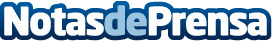 ProactivaNET, único software español reconocido en el último informe del Cuadrante Mágico ITSSM 2015 de GartnerLa solución ProactivaNET ha sido referenciada en el último informe del cuadrante mágico ITSSM 2015 presentado por Gartner el pasado 25 de agosto. Este estudio se basa en 490 consultas a compañías que han comprado herramientas ITSM en los últimos 20 mesesDatos de contacto:Mavi Fernández de Vega ChávarriResponsable de Marketing ProactivaNET984397876Nota de prensa publicada en: https://www.notasdeprensa.es/proactivanet-unico-software-espanol-reconocido Categorias: Internacional Nacional Software http://www.notasdeprensa.es